Curriculum Vitae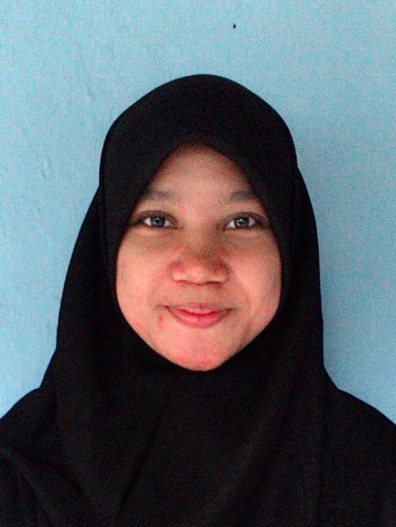 Nama LengkapJenis KlaminStatusKewarganegaraanAgamaTinggi BadanBerat BadanAgamaTempat dan Tanggal Lahir AlamatTeleponEmailNama LengkapJenis KlaminStatusKewarganegaraanAgamaTinggi BadanBerat BadanAgamaTempat dan Tanggal Lahir AlamatTeleponEmail:::::::::::: Nunu Nur HayatiWanitaBelum MenikahIndonesianIslam157 cm59 kgIslamBogor, 28 Februari 1993Cilodong RT 01/02 No.68 kel.kalibaru kec.cilodong DEPOK 16414089651570533nuunaninuneno@gmail.comNunu Nur HayatiWanitaBelum MenikahIndonesianIslam157 cm59 kgIslamBogor, 28 Februari 1993Cilodong RT 01/02 No.68 kel.kalibaru kec.cilodong DEPOK 16414089651570533nuunaninuneno@gmail.comLatar Belakang PendidikanAkademisAkademisAkademisAkademisAkademisAkademisLatar Belakang PendidikanLatar Belakang Pendidikan2007 - 20102007 - 2010SMKN 1 CibinongSMKN 1 CibinongSMKN 1 CibinongLatar Belakang Pendidikan2004 – 20072004 – 2007SMP Negri 6 DepokSMP Negri 6 DepokSMP Negri 6 DepokLatar Belakang Pendidikan1998 – 20041998 – 2004SDN Cilodong 1SDN Cilodong 1SDN Cilodong 1Latar Belakang PendidikanLatar Belakang PendidikanPengalaman KerjaPengalaman KerjaPrakerinPrakerinPDAM TIRTA PAKUAN KOTA BOGORPeriode : 13 oktober 2008 - 13 november 2008PDAM TIRTA PAKUAN KOTA BOGORPeriode : 13 oktober 2008 - 13 november 2008PDAM TIRTA PAKUAN KOTA BOGORPeriode : 13 oktober 2008 - 13 november 2008PDAM TIRTA PAKUAN KOTA BOGORPeriode : 13 oktober 2008 - 13 november 2008PDAM TIRTA PAKUAN KOTA BOGORPeriode : 13 oktober 2008 - 13 november 2008Pengalaman KerjaPengalaman KerjaBekerjaBekerjaPT. GEORGE ONE KONDEPeriode : 22 juli 2010 – 21 juli 2012PT. INDOKARLO PERKASAPeriode : 20 juli 2012 – 31 juli 2014PT. GEORGE ONE KONDEPeriode : 22 juli 2010 – 21 juli 2012PT. INDOKARLO PERKASAPeriode : 20 juli 2012 – 31 juli 2014PT. GEORGE ONE KONDEPeriode : 22 juli 2010 – 21 juli 2012PT. INDOKARLO PERKASAPeriode : 20 juli 2012 – 31 juli 2014PT. GEORGE ONE KONDEPeriode : 22 juli 2010 – 21 juli 2012PT. INDOKARLO PERKASAPeriode : 20 juli 2012 – 31 juli 2014PT. GEORGE ONE KONDEPeriode : 22 juli 2010 – 21 juli 2012PT. INDOKARLO PERKASAPeriode : 20 juli 2012 – 31 juli 2014Pengalaman KerjaPengalaman KerjaBahasa yang dikuasai Kemampuan KhususMempunyai kemampuan di bidang computer seperti Microsoft Word, Microsoft Excel, Microsoft PowerPointMempunyai kemampuan di bidang grafis seperti Adobe photoshop